изделия электроустановочные: выключатели электрические тм «stekker» серии GLSмодели GLS10-01-20, GLS10-02-20Инструкция по эксплуатации и технический паспортОписание устройства и назначениеВыключатели ножные ТМ «STEKKER» серии GLS10 – предназначены для включения и отключения электроприборов или другого оборудования бытового или аналогичного назначения в сетях переменного тока с номинальным напряжением не более 250В и номинальным током не более 2А, или 10А, в зависимости от модели. Выключатели предназначены для использования только внутри помещений.Данный тип выключателей подходит для управления цепями нагрузки ламп накаливания; цепями нагрузки люминесцентных ламп (в том числе дросселей стартеров люминесцентных ламп); цепями активной нагрузки с коэффициентом мощности не менее 0,95; комбинированными вышеперечисленными цепями.Выключатели имеют сертификат соответствия требованиям технических регламентов: ТР ТС 004/2011 «О безопасности низковольтного оборудования».Технические характеристики**Представленные в данном руководстве технические характеристики могут незначительно отличаться в зависимости от партии производства. Производитель имеет право вносить изменения в конструкцию товара без предварительного уведомления (см. на упаковке)КомплектацияВыключатель.Упаковка.Меры предосторожностиУстройство предназначено для работы в сетях переменного тока с номинальным сетевым напряжением не более 250В, которое может быть опасным. Подключение устройства должно осуществляться лицами, имеющими необходимую квалификацию. Обратитесь к квалифицированному электрику.Установка и подключение устройства осуществляется только при отключенном электропитании.Запрещена установка выключателей снаружи помещений.Эксплуатация выключателей при температуре окружающей среды выше 35°С запрещена. Не использовать выключатели с нагрузкой емкостного типа при коэффициенте мощности менее 0,95, либо с нагрузкой, имеющей высокие пусковые токи, которые превышают номинальный ток выключателя. Это приводит к преждевременному выгоранию контактов выключателя.Запрещена эксплуатация прибора с поврежденным корпусом, изоляцией входного или выходного кабеля.Радиоактивные и ядовитые вещества в состав устройства не входят.ПодключениеДостаньте прибор из упаковки: проверьте внешний вид и наличие всей необходимой комплектации.Убедитесь, что электропитание отключено. Убедитесь, что подключаемая нагрузка не превышает допустимую нагрузку прибора.Выведите подключаемые провода к месту установки выключателя.Раскрутите винты и разберите корпус выключателя.Разрежьте фазный провод (L) и установите выключатель в разрыв этого провода, закрепив два контакта в безвинтовых или винтовых зажимах.Сборку выключателя произведите в обратном порядке.Включите электропитание.Проверьте работоспособность выключателя.ХранениеУстройство в упаковке хранится в картонных коробках, в ящиках или на стеллажах в сухих и отапливаемых помещениях.ТранспортировкаТовар в упаковке пригоден для транспортировки автомобильным, железнодорожным, морским или авиационным транспортом.УтилизацияТовар не содержит в своем составе дорогостоящих или токсичных материалов и комплектующих деталей, требующих специальной утилизации. По окончании эксплуатации прибор должен быть утилизирован в соответствии с правилами утилизации твердых бытовых отходов из пластика.СертификацияТовар соответствует требованиям ТР ТС 004/2011 «О безопасности низковольтного оборудования», ТР ЕАЭС 037/2016 «Об ограничении применения опасных веществ в изделиях электротехники и радиоэлектроники». Продукция изготовлена в соответствии с Директивой 2014/35/EU «Низковольтное оборудование».Информация об изготовителе и дата производстваСделано в Китае. Изготовитель: Ningbo Yusing Electronics Co., LTD, Civil Industrial Zone, Pugen Village, Qiu’ai Ningbo, China / ООО "Нингбо Юсинг Электроникс Компания", зона Цивил Индастриал, населенный пункт Пуген, Цюай, г. Нингбо, Китай. Филиал завода-изготовителя: Zheijiang MEKA Electric Co., Ltd, No. 8 Canghai Road, Lihai Town, Binhai New City, Shaoxing, Zheijiang Province, China / «Чжецзян МЕКА Электрик Ко., Лтд» №8 Цанхай Роад, Лихай Таун, Бинхай Нью Сити, Шаосин, провинция Чжецзян, Китай. Уполномоченный представитель: ООО «Штекер Свисс Групп», 117403, г. Москва, Востряковский проезд, д.10Б, стр.7, к.27. Телефон: +7 (499) 394-48-36. Импортер: ООО «СИЛА СВЕТА» Россия, 117405, г. Москва, ул. Дорожная, д. 48, тел. +7(499)394-69-26.Гарантийные обязательстваГарантия на товар составляет 1 год (12 месяцев) со дня продажи.Гарантийные обязательства осуществляются на месте продажи товара. Началом гарантийного срока считается дата продажи товара, которая устанавливается на основании документов (или копий документов) удостоверяющих факт продажи, либо заполненного гарантийного талона (с указанием даты продажи, наименования изделия, даты окончания гарантии, подписи продавца, печати магазина).В случае отсутствия возможности точного установления даты продажи, гарантийный срок отсчитывается от даты производства товара, которая нанесена на корпус товара в виде надписи, гравировки или стикерованием. Гарантийные обязательства не выполняются при наличии механических повреждений товара или нарушения правил эксплуатации, хранения или транспортировки.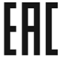 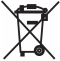 МодельGLS10-01-20GLS10-02-20Номинальное напряжение~250В~250ВНоминальный ток10А2AТип РучнойНожнойТип по способу соединенияОднополюсныйОднополюсныйТип по величине зазорас нормальным зазоромс нормальным зазоромТип зажимоввинтовой контактный зажимбезвинтовой контактный зажимМаксимальное сечение подключаемых проводников0,75мм20,75мм2Материал корпуса ABS-пластикПолипропиленГабаритные размерыУказаны на упаковкеУказаны на упаковкеЦвет корпусаУказаны на упаковкеУказаны на упаковкеРабочая температура0..+35°С0..+35°ССтепень защиты от пыли и влагиIP20IP20Климатическое исполнениеУХЛ4УХЛ4Срок службы 5 лет5 лет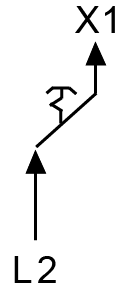 